H L Á Š E N Í   M Í S T N Í H O   R O Z H L A S U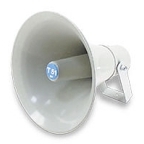 ČTVRTEK – 27.9.2018Milí spoluobčané.Přejeme vám příjemné dopoledne.Poslechněte si naše hlášení.Sdělujeme občanům, že vývoz bioodpadu proběhne i zítra ve státní svátek dne 28.9.2018. Pokud máte zájem o TANEČNÍ PRO DOSPĚLÉ, které budou od října probíhat každý pátek na velkém sále OÚ, přihlaste se na tel. čísle: 770 772 516 nebo na email: hanakoprivova@seznam.cz Další podrobnosti najdete na letáku.Opět se blíží KOŠT SLIVOVICE 2018, který proběhne na VÝSTAVĚ OVOCE A ZELENINY v neděli 7. října. Zájemci o účast v této soutěži přineste své vzorky o objemu ½ litru na OÚ do pátku 5. října. Přijímá se prvních 15 vzorků, od každého pěstitele pouze jeden, za odkupní cenu 150,- Kč za půllitr.